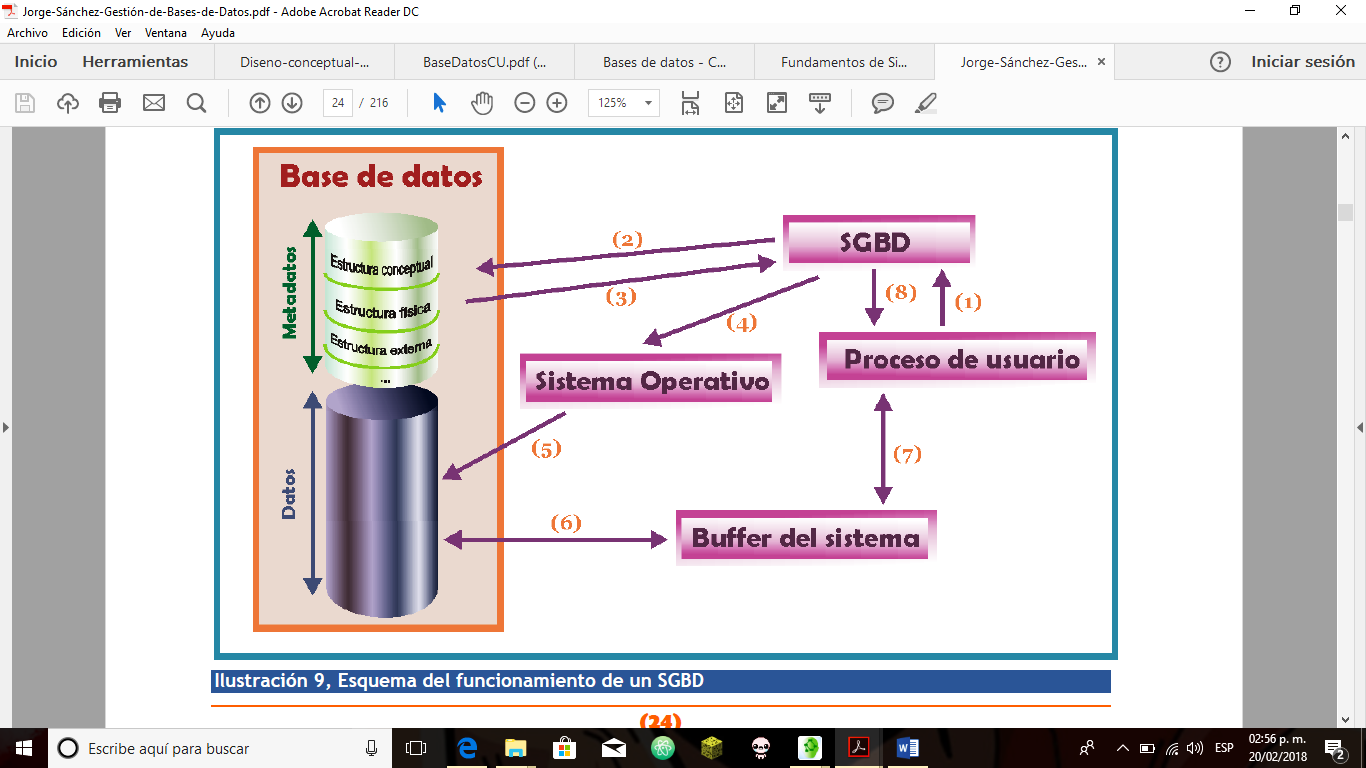 Fig. 2